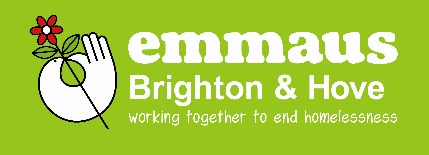 Emmaus Brighton & HovePart-Time Van DriverThursdays & Saturdays - @ £9.00 per hour (plus benefits)Application Pack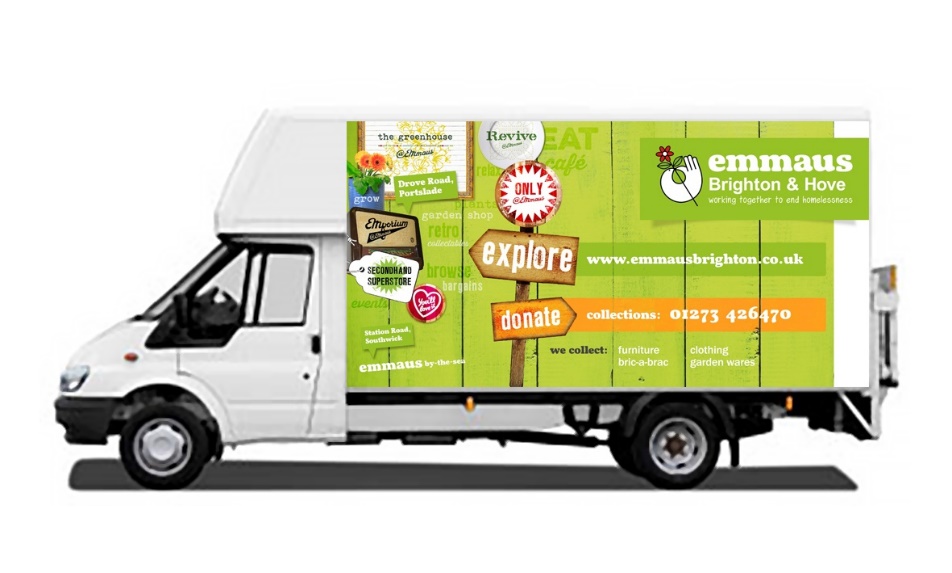 Emmaus Brighton & Hove, Drove Road, Portslade, East Sussex BN41 2PATelephone: 01273 426 470    www.emmausbrighton.co.ukEmmaus Brighton & Hove is a Community of Sussex EmmausRegistered in England & Wales. Reg. No. 3130876: Registered Charity No. 1053354: VAT Reg. No. 699 3877 44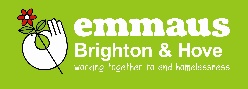 ContentsIntroductory Letter										        2About Emmaus										        3The Emmaus Brighton & Hove Community						        5Role Description										        6Person Specification									        8Terms of Employment									        9Application Process										        9Safeguarding and Right of Work in the UK						        9How We Store and Use Your Personal Information					      10Job Application Form									      11Rehabilitation of Offenders	Policy Statement						      16Criminal Record Declaration Form							      17Equal Opportunities Monitoring Form							      18Dear applicantThank you for showing an interest in working for Emmaus Brighton & Hove. We are looking for an experienced part time Van Driver to join our team.The Van Driver will drive one of three vans, working alongside Companions, volunteers and staff, delivering and collecting goods from the local area destined for the Emmaus shops in Portslade and Southwick. We are seeking a competent driver, but this is not just a driving job. We seek someone who has the ability to deliver great customer service, as you will be making decisions on the donated goods we accept, or unfortunately sometimes have to refuse.You will work Thursdays and Saturdays. This is a part-time role. Short- or long-term opportunities are available.To apply please complete the forms included in the application pack and return by email to Joel Lewis, Business Manager, joel@emmausbrighton.co.uk or by post to Emmaus Brighton & Hove, Drove Road, Portslade, East Sussex BN41 2PA.Those shortlisted will be invited to an assessment day, the date of which will be agreed with the successful candidates.If you would like to arrange an informal discussion about the role, please email joel@emmausbrighton.co.ukBest regardsChristine SquinceChief Executive Emmaus Brighton & HoveAbout Emmaus Our vision: A world in which everyone has a home and a sense of belongingEmmaus is a homelessness charity with a difference. We don’t just give people a bed for the night; we offer a home, meaningful work and a sense of belonging.For many people who have experienced homelessness, losing their self-esteem can be the most damaging part of their experience. Being on your own, with no support around you can be soul-destroying, leaving you feeling worthless.Finding your way out of that situation isn’t easy, particularly when the only options available are temporary fixes, offering a bed for the night but little to occupy your days.Emmaus is different because it provides a home for as long as someone needs it, in an Emmaus Community. This gives people the opportunity to take stock of their lives, deal with any issues they might have, and often re-establish relationships with loved ones.“Companion” is the name given to those who live in an Emmaus Community and work in the social enterprise, where they support themselves and one another. There are currently 750 Companions living at 29 Emmaus Communities across the UK. Rather than relying on benefits, Emmaus uses social enterprise to generate revenue that pays for Companions' home, food and upkeep, as well as providing a small weekly allowance. This is key to restoring feelings of self-worth and showing Companions that their actions make a real difference, both to their own life and the lives of others. How it worksUnlike a lot of provision for homeless people, Emmaus Communities offer a home for as long as someone needs it. This includes a room of their own, food, clothing and a small weekly allowance. In return, we ask:That Companions work for 40 hours per week, or give as much time as they are able, in the Community's social enterprises;That they behave in a respectful way towards one another;That no alcohol or illegal drugs are used on the premises;That they sign off all benefits, with the exception of housing benefit.Our impactEmmaus doesn’t only have a significant impact on the lives of people who have experienced homelessness and social exclusion, it also brings wider social and economic benefits.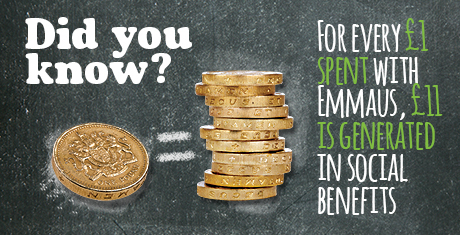 Research carried out in 2012 found that for every £1 invested in an established Emmaus Community, £11 is generated in social, environmental and economic returns.The benefits included:Keeping people out of hospital and helping them to be safe and well, saving the Department of Health £1,478,506 for NHS and emergency service costs;Saving local government £2,447,612, which would have been spent on hostel accommodation, drug and alcohol services and landfill;Keeping people in work and out of prison, saving the Ministry of Justice £778,435.The report found that Emmaus Communities successfully provide a place for people in vulnerable housing situations to rebuild their lives by offering them meaningful work and support. Significant benefits were linked to substantial improvements in Companions’ physical and mental health, including reductions in substance misuse.The Emmaus UK federation strategic planThe Emmaus UK federation’s 2015-2020 Strategic Plan provides clear direction for where the federation should be by 2020. The plan’s focus is on improving service provision to Companions, becoming financially robust and better known in the UK, and increasing the number of Companion places to meet the ever increasing demand.By 2020 we will have:1000 Companion places100 opportunities for non-residential CompanionsStronger social enterprisesStructured support and training plans for all CompanionsCompanions on all of our boards and committeesMore Companions moving into employmentStarted campaigning for changeBetter recognition for the fantastic work we do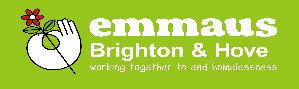 The Emmaus Brighton & Hove CommunityThe Emmaus Community in Portslade is home to over 50 Companions (residents), men and women who have experienced homelessness. Emmaus provides Companions with a safe home, meaningful work, training and rehabilitation. The Community operates six social enterprises - five shops which sell second hand goods including donated furniture, household goods, clothes, bric-a-brac and garden items. There is also a very popular café, Revive. One of the 5 retail shops is located on the south coast road in Southwick. We are seeking to recruit a full- or part-time Van Driver on a short- or long-term contract, with flexible hours considered. The Van Driver will drive one of three vans, working alongside Companions, volunteers and staff, delivering and collecting goods from the local area destined for the Emmaus shops in Portslade and Southwick.The money raised in the social enterprises helps to support the work of the Community. Through their work and contribution to the Community’s activities, Companions develop the skills and confidence to rebuild their lives.Local residents and visitors are welcome and encouraged to use the facilities, to shop and to share the grounds with the Emmaus Community. This engages Emmaus with the wider community, enabling visitors to learn more about the Emmaus movement, to understand its ethos and, more importantly, engage with Companions.Part Time Van Driver Job DescriptionOverall Purpose of the Job		To drive a 3.5 tonne Luton Van with Tail Lift, working alongside Emmaus staff, Companions and volunteers in the collection and delivery of donated furniture and household items and instructing Companions and volunteers on the safe handling, loading and unloading of goods.AccountabilitiesIn conjunction with Emmaus staff:Drive one of our three vans, leading a team of three people, to safely deliver goods from our shops in Portslade and Southwick, collect goods from customers in Sussex and dispose of items at the waste siteCheck collected items conform to legislation, with fire safety labels on all soft furnishings, and make an informed decision on which items to accept and which to rejectManoeuvre, lift and carry furniture and other goods to and from vehicles, in and out of buildings and up and down stairs in a safe mannerDeal with customers in a positive manner, demonstrate good customer service and be an ambassador for our charityLead the Companions in ensuring all stock is taken care of, not damaged, and stored appropriately in the yard or warehouseCarry out basic daily and weekly fleet management, i.e. tyre pressure, fluid checks, lighting checks and other routine safety checksFacilitate the learning and skills development of Companions (in terms of driving, administration, customer service, etc.) and to liaise closely with the Support TeamSupervise waste management in line with Emmaus Brighton & Hove waste management policy and practiceResponsible for training Companions who are eligible to driveResponsible for managing Companions when out on the roadFollow all health and safety procedures, instruction and training at all timesGeneralTo be flexible and willing to carry out any other reasonable driving or other duties as required (e.g. driving people to appointments, moving stock, other deliveries)To play a full role in the Emmaus Brighton & Hove Community and Emmaus by the Sea, fulfilling additional tasks as requested by the management teamTo understand and work in accordance with the principles of Emmaus International and uphold its values and ethosVan Driver Person SpecificationExperience of driving cars, vans and Luton-style vehicles, has a UK driving licence with no more than 6 points; minimum age 21Educated to GCSE level or equivalent, with passes in 	English and Maths	Excellent customer service skills	Experience of complying with Health & Safety regulations and experience of being responsible for delivering theseExperience of risk assessmentsExperience of managing challenging behaviour and conflict resolutionExperience of coaching, team building and motivating othersExperience of maintaining professional boundariesPersonal CharacteristicsFlexible and adaptable to meet the needs of the Community and businessEffective communication skills - including written, verbal, listening skillsEffective time management and organisational skillsEnthusiastic with a ‘can do’ attitudeAble to work as a team member and team leaderSelf-motivated and able to work on own initiativeAble to remain calm under pressureAble to lift, carry and manoeuver furniture on a day to day basisAble to use maps or other tools for effective and efficient route planningEmpathetic and understanding of a wide range of needs and experiencesRespectful of confidential issuesHas an understanding of and belief in equalityHas an understanding of and empathy for the work of Emmaus, and an ability to uphold Emmaus’ valuesTerms and Conditions of EmploymentSalary - £9.00 per hourContract - Full-time or part-time position, permanent or temporaryWorking Hours - flexible hours considered, available working days: Monday to Saturday, 9 am to 5 pmAnnual Leave – 25 days per annum plus 8 bank holidays for full-time employees. Part-time employees receive a pro rata equivalent.Pension – Stakeholder pensionTraining & Development – Individually tailored induction, training (van training, health & safety, manual handling, customer care, banksman) and developmentLunch – lunch included for a full day’s workApplication ProcessTo apply please complete the forms included in this application pack and return by email to Joel Lewis, Business Manager, joel@emmausbrighton.co.uk or by post to Emmaus Brighton & Hove, Drove Road, Portslade, East Sussex BN41 2PA.Those shortlisted will be invited to an assessment day, the date of which to be agreed with the successful candidates.Safeguarding and Right of Work in the UKThe role will involve working with Companions and in the Community, therefore the successful applicant will need to have a Disclosure and Barring Service (DBS) check carried out. This is to check the criminal records and that the person is not barred from working with ‘adults at risk’. Some Companions can be classed as adults at risk. An adult at risk is anyone that has one or more of the following:Does not understand certain decisions or transactions Are unaware of their rights or how to complainHave communication difficultiesHave limited life experiencesAre socially isolatedHave low self esteemAre dependent on others for their basic needsThe additional details form is needed to check any previous convictions. After interviews, the successful candidate will need to provide evidence of right to work in the UK and complete a DBS check.How We Store and Use Your Personal InformationYour CV and other information will be stored in a password protected folder throughout the interview process. It will be stored for six months, to enable equality monitoring and also to enable us to contact you in the future should any other suitable posts become available. However if at any time you wish us to delete your information, then please do not hesitate to contact us and it will be destroyed. The CV only will be passed onto other members of the panel. But before it is passed on, the personal information will be removed from your CV. This includes:NameAddressAgeMarital StatusThis is to protect your personal information, but also to enable us to shortlist ‘blind’, so that we are fair and equitable to encourage a diverse workforce.Read our Privacy Statement for Employees and Potential Employees using the link below:http://www.emmausbrighton.co.uk/who-we-are/our-strategic-plan/privacy-statementsEmmaus Brighton & HoveJob Application FormAddress – Emmaus Brighton & Hove, Drove Road, Portslade, East Sussex, BN41 2PATel – 01273 426470    Fax – 01273 415018    Email – Registered charity no - 1053354Main website – www.emmaus.org.uk Local website – www.emmausbrighton.co.ukPlease complete this form in black ink or type, and return by email or post to Joel Lewis, Business Manager, at the above address or via joel@emmausbrighton.co.uk. Please complete this form accurately, giving as many details as possible of your skills and experience relating to the job. Short-listing will be based on the information gathered from this form, read in conjunction with the person specification for the role.Job DetailsPersonal DetailsReasons for ApplyingPlease outline your reasons for applying for the post. (Please continue onto a separate sheet if necessary)Education and QualificationsPlease list any qualifications you have gained or are about to gain (most recent first).TrainingPlease list any training you have received, or courses you have attended that you feel are relevant to the post (most recent first).Past Employment DetailsPlease start with your most recent / current employment. Briefly describe the main duties and responsibilities.Relevant Skills and ExperiencePlease provide information that shows how you meet the person specification and show how your skills and experience support your application for the position of Van Driver. The person specification and job description relevant for this section can be found in the information pack. (Please continue onto a separate sheet if necessary) Other InterestsPlease give details of any vocational activities or voluntary commitments:RefereesAny offer of employment is dependent on receipt of 2 satisfactory references. Please provide details of two referees who can comment on your suitability for this post. We would normally wish to see one reference from your present or most recent employer. References will only be taken up for the successful candidate.Declaration and SignatureThank you for completing this application form. Please forward this together with other associated forms to the address specified at the beginning of this formEmmaus Brighton & HoveRehabilitation of Offenders Policy StatementCommitment to the Rehabilitation of Offenders Act 1975:We actively promote equality of opportunity for all with the right mix of talent, skills and potential and welcome applications for both paid and voluntary positions from a wide range of candidates, including those with criminal records. We select candidates for interview based upon skills, qualifications and experienceA Disclosure & Barring Service (DBS) check is only requested after a thorough risk assessment has indicated that one is both proportionate and relevant to the position concerned. For those positions where a DBS check is required, application packs, adverts and recruitment briefs will contain a statement that a DBS check will be requested in the event of the individual being offered the position.Where a DBS check is to form part of the recruitment process, we encourage all applicants called for interview to provide details of their criminal record at an early stage in the application process. We request that this information is sent under separate, confidential cover (Declaration of Criminal Record Form) to a designated person within Emmaus and we guarantee that this information will only be seen by those who need to see it as part of the recruitment process.Unless the nature of the position allows us to ask questions about your entire criminal record we will only ask about ‘unspent’ criminal convictions as defined in the ‘Rehabilitation of Offenders Act 1974’. We will ensure that all those involved in the recruitment process have access to advice from staff suitably trained to identify and assess the relevance and circumstances of offences. We will also ensure that they have received appropriate information on the relevant legislation relating to the employment of ex-offenders, e.g. the Rehabilitation of Offenders Act 1974.At interview, or in a separate discussion, we will ensure that an open and measured discussion takes place on the subject of any offences or other matter that might be relevant to the position. Failure to reveal information that is directly relevant to the position sought could lead to withdrawal of an offer of employment or volunteering / Trustee opportunity.We undertake to discuss any matter revealed in a DBS check with the person seeking the position before withdrawing a conditional offer of employment or volunteering / Trustee opportunity. Having a criminal record will not necessarily bar an individual from working with us. This will depend on the nature of the position and the circumstances and background of the offences.Emmaus Brighton & HoveCriminal Record Declaration FormThe post you have applied for is excepted from the Rehabilitation of Offenders Act 1974, which means that all convictions (spent or unspent), cautions, reprimands and final warnings on your criminal record need to be disclosed.  For further information please refer to the Rehabilitation of Offenders Policy.Please complete this form and return it in a sealed envelope along with your application.If you have declared a criminal record and we believe this will have a bearing on the requirements of the post we will discuss the matter with you at interview.   If you require any further information or have any concerns about filling in this form please contact us.

Please note that Emmaus takes its responsibilities under the Criminal Records Bureau very seriously and takes every step possible to ensure confidentiality.  The DBS’s Code of Practice on Disclosure can be found on https://www.gov.uk/government/publications/dbs-code-of-practice. Alternatively, please contact us and we will ensure a copy is made available to you.
Thank you for completing this form. Please forward this together with your completed application formEmmaus Brighton & HoveEqual Opportunities Monitoring FormEmmaus is committed to equal opportunities in employment and volunteering and will assess for roles fairly without regard to sex, age, marital status, race, colour, nationality, ethnic or national origins.  People with disabilities will be assessed on the needs of the role they have applied for.  We would therefore be grateful if you could complete and return this form. The information you supply will be separated from your application before the short-listing and interview process begins, and will be kept confidentially and will only be used so that we can monitor the implementation of our equal opportunities policy.  Please choose one option from each of the sections listed below, checking the relevant box with an X, by double clicking on the appropriate box.Thank you for completing this form. Please forward this together with your completed application formJob title:Part Time Van Driver, Emmaus Brighton & HoveReports to:Business ManagerLocation:Emmaus Brighton & Hove Drove Road, Portslade, East Sussex, BN41 2PAPlease state where you saw this post advertised:Title:First nameSurname:Address:Email address:Address:Home tel:Address:Work tel: Address:Mobile tel:Are there any restrictions regarding your employment? E.g. Do you require a work permit?Yes*/no      *If you answer yes, please provide details below        *If you answer yes, please provide details below        Driving licence - Do you hold a full driving licence with no more than 6 points?Yes*/no      *If yes please provide details of endorsements if you have any*If yes please provide details of endorsements if you have anyHow much notice are you required to give your current employer?DateName of School / College / University / Training BodyType of QualificationSubjectResultDateDetails of Training CourseEmployer’s Name & AddressJob TitleBrief Description of DutiesDateDateSalaryReasons for LeavingEmployer’s Name & AddressJob TitleBrief Description of DutiesFromToSalaryReasons for LeavingReferee 1:Referee 2:Name: Name: Position: Position: In what capacity does this person know you:In what capacity does this person know you:Organisation: Organisation: Address: Address: Tel: Tel: Email: Email: I confirm that the information contained in this application form is accurate and correct.Signature    ___________________________________________  	 Date    _________________By signing and returning this application form you consent to Emmaus using and keeping information about you relating to your application or future employment. This information will be used solely for recruitment purposes, and will be retained on file for 6 months. In addition to this, Emmaus may wish to hold your details on file for consideration for any future vacancies that may arise.  Please indicate if you wish to be considered for other posts which may arise within the next 6 months:                                        Yes/no Job applied for:Job applied for:Location:Title:First nameSurname:Have you ever been convicted by the courts or cautioned, reprimanded or given a final warning by the police?Yes*/No*If yes, provide details of offences, penalties and dates below:*If yes, provide details of offences, penalties and dates below:Declaration:I confirm that the information contained in this application form is accurate and correct.Signature ___________________________________________ Date _________________Ethnic Group:Ethnic Group:Age:Religion:White:     British          English         Irish             Scottish        Welsh	         Other White background   Asian or Asian British:Bangladeshi	Indian		Pakistan   	Other Asian background     Mixed:White and Asian	     White/Black African	     White/Black Caribbean     White and Chinese	     Other Mixed background  Black or Black British:African			     Caribbean		     Other Black background   Chinese or Chinese British or other ethnic group:Chinese			     Other ethnic group   	     Prefer not to say	     16 – 24          25 – 34          35 – 44          45 – 54          55 – 64          65+               No religion	    Baha’i		   Christian	    Hindu		   Jewish		   Muslim		   Buddhist	   Jain		   Sikh		   Other		   White:     British          English         Irish             Scottish        Welsh	         Other White background   Asian or Asian British:Bangladeshi	Indian		Pakistan   	Other Asian background     Mixed:White and Asian	     White/Black African	     White/Black Caribbean     White and Chinese	     Other Mixed background  Black or Black British:African			     Caribbean		     Other Black background   Chinese or Chinese British or other ethnic group:Chinese			     Other ethnic group   	     Prefer not to say	     Marital Status:No religion	    Baha’i		   Christian	    Hindu		   Jewish		   Muslim		   Buddhist	   Jain		   Sikh		   Other		   White:     British          English         Irish             Scottish        Welsh	         Other White background   Asian or Asian British:Bangladeshi	Indian		Pakistan   	Other Asian background     Mixed:White and Asian	     White/Black African	     White/Black Caribbean     White and Chinese	     Other Mixed background  Black or Black British:African			     Caribbean		     Other Black background   Chinese or Chinese British or other ethnic group:Chinese			     Other ethnic group   	     Prefer not to say	     Single             Married/Civil Partnership     Living with partner           Other             No religion	    Baha’i		   Christian	    Hindu		   Jewish		   Muslim		   Buddhist	   Jain		   Sikh		   Other		   Disability:The Equality Act 2010 defines a disability as a ‘physical or mental impairment which has a substantial and long-term adverse effect on a person's ability to carry out normal day-to-day activities’.  An effect is long-term if it has lasted, or is likely to last, more than 12 months. Do you consider that you have a disability under the Equality Act (please tick)?Yes						Prefer not to say 	No			Declaration:This information will be treated in the strictest confidence.  It will be used to meet any requirements you have for statistical equal opportunities monitoring.  Under the Data Protection Act 1998 we need your agreement to retain this information for these purposes.   Please tick this box if you agree to this:	                               Signature    __________________________________________	 Date __________________